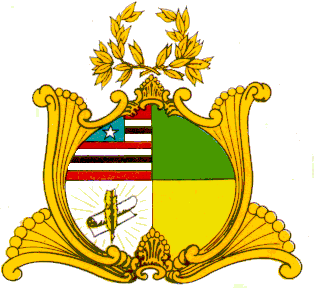 ASSEMBLEIA LEGISLATIVA DO ESTADO DO MARANHÃOGabinete da Deputada Dra. Cleide CoutinhoAvenida Jerônimo de Albuquerque, s/n, Sítio do Rangedor – CohafumaSão Luís - MA – 65.071-750 – Tel. (98) 3269-3459 – cleidebarrosoc@hotmail.comINDICAÇÃO Nº        /2019Senhor Presidente,Nos termos do Art. 152 do Regimento Interno da  Assembleia Legislativa do Maranhão, solicitamos a Vossa Excelência que, após ouvida a Mesa, seja encaminhado expediente ao Magnífico Reitor da Universidade Estadual do Maranhão – UEMA, o Senhor Gustavo Pereira da Costa, com vista a implantação de um Sistema de Bonificação que atribua 20% (vinte por cento) aos pontos obtidos no Vestibular da UEMA, pelos vestibulando que residam no Estado do Maranhão, que tenham cursado o  9º ano do Ensino Fundamental e o Ensino Médio (1º, 2º e 3º anos) em Escolas Públicas ou Privadas deste Estado e, optem pela graduação em qualquer um dos Campus da UEMA. A presente solicitação é de grande importância, para os estudantes do Ensino de nosso Estado, política já adotada em várias Unidades da Federação, inclusive pela Universidade Federal do Maranhão – UFMA, através do Conselho de Ensino, Pesquisa e Extensão (CONSEPE) que aprovou por unanimidade, esta política educacional afirmativa.Vale ressaltar o reconhecimento da legalidade, do Sistema de Bonificação, pelas Cortes Superiores Pátrias, sendo tão somente formas de acesso às Universidades por determinadas comunidades, com vistas a garantir os aspectos mínimos na construção de uma democracia cidadã. PLENÁRIO DEPUTADO “NAGIB HAICKEL” DO PALÁCIO “MANUEL BECKMAN”, em 22 de abril de 2019. 	Cleide Coutinho					  Roberto Costa         Deputada Estadual 					Deputado Estadual    